*Каждая компания имеет право представить на конкурс до 6 позиций, находящихся к моменту подачи заявки в обороте. 1 позиция – это либо одно изделие, либо 1 серия продукции (серия может подаваться только в номинацию «Серия косметической продукции»).Оплату организационного взноса* гарантируем.ДАТАПодпись                                                          МП* Форма платежа за участие в конференции - организационный (добровольный) взнос. Согласно ФЗ от  № 7-ФЗ 12.01.1996 «О некоммерческих организациях» организационный взнос не является выручкой от реализации товаров, работ, услуг. На основании этого ассоциация не имеет права закрывать целевой взнос (оргвзнос) актом и счет-фактурой. Для ведения корректного бухгалтерского учета может выдаваться бухгалтерская справка.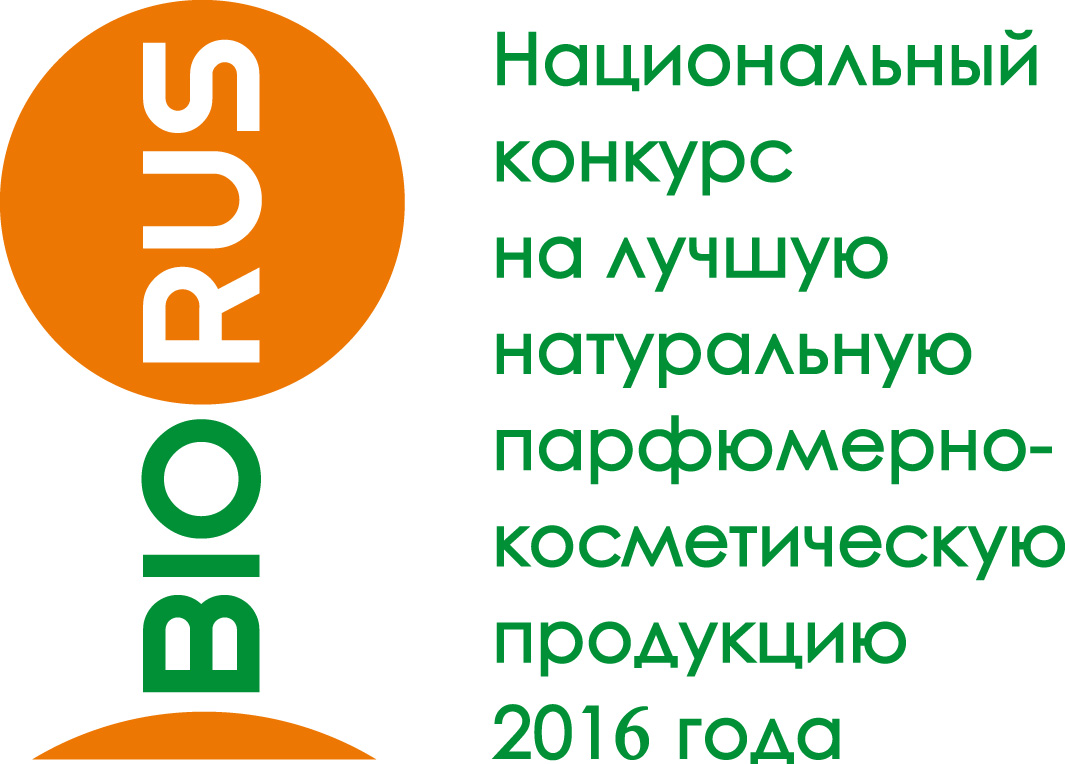 ЗАЯВКАНА УЧАСТИЕ В КОНКУРСЕНазвание компании:Название компании:Адрес:ФИО контактного лицаФИО контактного лицаФИО контактного лицаФИО контактного лицаТелефон/факс:Телефон/факс:Телефон/факс:Телефон/факс:Моб. тел. (для срочной связи)Моб. тел. (для срочной связи)Моб. тел. (для срочной связи)Моб. тел. (для срочной связи)E-mail:E-mail:E-mail:E-mail:НоминацияНоминацияНоминация Название продукции полностью в соответствии с этикеткой (не более 2-х позиций в номинацию) Название продукции полностью в соответствии с этикеткой (не более 2-х позиций в номинацию)